Veuillez cocher la case correspondanteDisposez-vous d'une autorisation délivrée par le ministère des armées ? OUI /  NON / Numéro :    / Date d’échéance : Disposez-vous d'une AFCI d'armes, de munitions et de leurs éléments de catégorie A1 et B délivrée par le ministère de l'intérieur ? OUI /  NON / Numéro :  / Date d’échéance : Avez-vous déposé en même temps une demande d'AFCI d'armes, de munitions et de leurs éléments de catégorie A1 et B auprès du ministère de l'intérieur ? OUI /  NON IDENTIFICATION DU DEMANDEUR :Civilité   Monsieur   MadameNom : Prénom(s) :  -   -  Nom de naissance : Date de naissance : Lieu de naissance :   Code postal :  Nationalité :            Autre nationalité :  Numéro SIREN : Dénomination ou raison sociale : NATURE DE L’ACTIVITE (cocher la ou les cases correspondantes) :NOMENCLATURE DES CATEGORIES DE MATERIELS / PRESTATIONS CONCERNES (cocher la ou les cases correspondantes) :Désignation des catégories de matériels A2 auxquelles s'applique la demande (autre activités que les formations opérationnelles) :Formation opérationnelle :Adresse de l’entreprise :Adresse de l’établissement dans lequel s’effectuera l’activité :Annexes jointes:Nom de l’établissement 1 : Nom de l’établissement 2 : Nom de l’établissement 3 : Nom de l’établissement 4 : Nom de l’établissement 5 : Nom de l’établissement 6 : Inventaire des matériels détenus à la date de la demande, dont l’utilisation ou l’exploitation est envisagée, en précisant, pour chacun d’eux, leur catégorie Catégories des matériels dont l’acquisition, la location ou l’emprunt sont envisagés au regard de la nature des prestations  Nom, prénom, adresse et nationalité des personnes physiques chargées de dispenser les formations mentionnées au a du 2° de l’article R. 2332-5 du code de la défense Nom, prénom, adresse et nationalité des personnes physiques chargées d’utiliser ou d’exploiter des matériels de guerre de la catégorie A2 pour la réalisation des prestations de service mentionnées au b du 2° de l’article R. 2332-5 du code de la défenseSi les personnes désignées ci-dessus se trouvent dans l’un des cas prévus au 1° du I et au II de l’article R. 2332-6 du code de la défense, joindre les justificatifs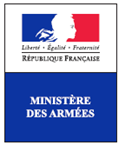 DEMANDE D’AUTORISATIONDE FABRICATION, DE COMMERCE, D’INTERMÉDIATIONET / OU D’UTILISATION / EXPLOITATIONDE MATERIELS DE GUERRE DE CATÉGORIE  «A2»
 (PERSONNE PHYSIQUE)N°15783*03 Première demande  Renouvellement (Renouvellement à l’identique d’une autorisation arrivant à échéance) Modification(Demande de modification, extension ou mise à jour d’une autorisation en cours de validité) Renouvellement et modification(Demande de renouvellement avec modification, extension ou mise à jour d’une autorisation en fin de validité) Fabrication      /      Commerce   /       Intermédiation  Utilisation - Exploitation pour :			 Prestation de service (matériel de guerre A21)  Formation opérationnelle (AMA42) 1°   2°   3°   4°   5°   6°   7°   8°   9°   10°   11°   12°   13°   14°   15°   16°   17°   18°   19°   AMA4  N° de la voieExtensions (Bis, Ter, ...)Lieu -ditLibellé de voieLibellé de voieLibellé de voieCode postalCommuneCommuneTéléphoneCourriel (champ obligatoire)Courriel (champ obligatoire)N° de la voieExtensions (Bis, Ter, ...)Lieu -ditLibellé de voieLibellé de voieLibellé de voieCode postalCommuneCommuneTéléphoneCourriel (champ obligatoire)Courriel (champ obligatoire) Annexe 1    Annexe 2    Annexe 3   Annexe 4   Signataire : A : , le : Nom Prénom : Cachet et signature de la personne habilitée à engager la sociétéANNEXE 1 - LISTE D’ETABLISSEMENTS COMPLEMENTAIRES DANS LESQUELS S’EFFECTUERONT LES ACTIVITES LIEES AUX MATERIELS DE GUERRE DE CAT. A2N°15783*03 N° de la voieExtensions (Bis, Ter, ...)Lieu -ditLibellé de voieLibellé de voieLibellé de voieCode postalCommuneCommuneTéléphoneCourriel (champ obligatoire)Courriel (champ obligatoire)N° de la voieExtensions (Bis, Ter, ...)Lieu -ditLibellé de voieLibellé de voieLibellé de voieCode postalCommuneCommuneTéléphoneCourriel (champ obligatoire)Courriel (champ obligatoire)N° de la voieExtensions (Bis, Ter, ...)Lieu -ditLibellé de voieLibellé de voieLibellé de voieCode postalCommuneCommuneTéléphoneCourriel (champ obligatoire)Courriel (champ obligatoire)N° de la voieExtensions (Bis, Ter, ...)Lieu -ditLibellé de voieLibellé de voieLibellé de voieCode postalCommuneCommuneTéléphoneCourriel (champ obligatoire)Courriel (champ obligatoire)N° de la voieExtensions (Bis, Ter, ...)Lieu -ditLibellé de voieLibellé de voieLibellé de voieCode postalCommuneCommuneTéléphoneCourriel (champ obligatoire)Courriel (champ obligatoire)N° de la voieExtensions (Bis, Ter, ...)Lieu -ditLibellé de voieLibellé de voieLibellé de voieCode postalCommuneCommuneTéléphoneCourriel (champ obligatoire)Courriel (champ obligatoire)ANNEXE 2 – JUSTIFICATION DU BESOINN°15783*03ANNEXE 3 - JUSTIFICATION DU RESPECT DES MODALITES DE CONSERVATION ET MESURES DE SECURITE N°15783*03Catégorie A2 hors A2§1°Catégorie A2 hors A2§1°Catégorie A2 hors A2§1°Catégorie A2 hors A2§1°Catégorie A2 hors A2§1°Pour toutes les catégories A2 hors A2 § 1° Exigences relatives aux mesures de sécuritéRespect Respect Observations RéférencesréglementairesPour toutes les catégories A2 hors A2 § 1° OUINONarticle R 2337-1 al.1 du Code de la défensePour toutes les catégories A2 hors A2 § 1° Conservation dans un lieu dont les accès sont protégés par un dispositif de sécurité et de contrôle faisant obstacle à a manipulation et à l’enlèvement de ces matériels par une personne autre que celles désignées par les titulaires des autorisations article R 2337-1 al.1 du Code de la défensePour les  catégories A2 § 6°, 8°, 9° et 10°Conservation dans un lieu dont les accès sont protégés par un dispositif de sécurité et de contrôle faisant obstacle à a manipulation et à l’enlèvement de ces matériels par une personne autre que celles désignées par les titulaires des autorisations article R 2337-1 al.1 du Code de la défense Pour les  catégories A2 § 6°, 8°, 9° et 10°Les systèmes d'arme et armes embarquées doivent être rendus temporairement inutilisables, même en combinant plusieurs éléments, par enlèvement de l’un ou de plusieurs éléments de ces systèmes d’armes ou armes, lesquels sont conservés dans des coffres forts ou des armoires fortes scellées dans les murs ou au sol, ou d’un poids à vide supérieur à 350 kg  article R 2337-1 al.2 du Code de la défense Pour les  catégories A2 § 6°, 8°, 9° et 10°Conservation dans des locaux sécurisés par une alarme audible de la voie publique et par des moyens de protection physique adaptés article R 2337-1 al.2 du Code de la défense ANNEXE 3 - JUSTIFICATION DU RESPECT DES MODALITES DE CONSERVATION ET MESURES DE SECURITE N°15783*03Catégorie  A2§1°Catégorie  A2§1°Catégorie  A2§1°Catégorie  A2§1°Catégorie  A2§1°A2§1°Armes à feu à répétition automatique (…)Exigences relatives aux mesures de sécuritéRespect Respect Observations Références réglementairesA2§1°Armes à feu à répétition automatique (…)OUINONarticle R 313-16 CSI et R 313-17  CSI A2§1°Armes à feu à répétition automatique (…)Lieu de vente
- Non exposition à la vue du public
- Pas de mention et dans la vitrine extérieure du magasin.  
- Coffres forts ou des armoires fortes scellés dans les murs ou au sol, ou d'un
poids à vide supérieur à 350 kg.article R 313-16 CSI et R 313-17  CSI A2§1°Armes à feu à répétition automatique (…)Lieu de stockage  
 -armes rendues inutilisables 
OU 
 - armes  conservées dans des coffres forts ou des armoires fortes scellés dans les mursou au sol ou d'un poids à vide supérieur à 350 kg,ou dans des chambres fortesou des resserres comportant une porte blindée etdont les ouvertures sont protégées par des barreauxou des volets métalliques.
article R 313-16 CSI et R 313-17  CSI A2§1°Armes à feu à répétition automatique (…)Lieux de vente et de stockage :
Système d'alarme sonore audible sur la voie publique  ou relié à un service de télésurveillance article R 313-16 CSI et R 313-17  CSI A2§1°Armes à feu à répétition automatique (…)Lieu de vente :
Les munitions conservées ou présentées dans des conditions interdisant l'accès libre au
public.article R 313-16 CSI et R 313-17  CSI A2§1°Armes à feu à répétition automatique (…)Lieu de vente:
Affichage des restrictions à l'acquisition et à la détention des armesarticle R 313-16 CSI et R 313-17  CSI ANNEXE 4 - FORMATIONS OPERATIONNELLES ET PRESTATIONS DE SERVICEN°15783*03NombreMatériel(s)Catégorie (A2 / ML) CommentaireNombreMatériel(s)Catégorie (A2 / ML) CommentaireNomPrénomDate et lieu de naissanceNationalitéAdresseFormation – compétencesNomPrénomDate et lieu de naissanceNationalitéAdresseFormation – compétences